                       Guía de autoaprendizaje N°12 Educación Física y Salud4° BásicoNombre____________________________________________ Curso_______ Fecha_____LA CUECA CHILENA (NUESTRO BAILE NACIONAL)La cueca es un género musical y una danza de parejas sueltas mixtas de fines del siglo XVIII. Los bailarines, quienes llevan un pañuelo en la mano derecha, trazan figuras circulares, con vueltas y medias vueltas, interrumpidas por diversos floreos. Generalmente, se considera un baile de conquista del hombre a la mujer, aunque no necesariamente tiene un motivo amoroso. Su origen está cuestionado1​ y existen diversas teorías o corrientes sobre su origen y evolución.Pasos básicos de la cueca: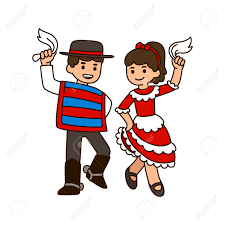 Invitación.Paseo.Vuelta inicial.Media luna.                             Escobillado.Zapateo.Vuelta final.I.-Actividad de desarrollo.¿Qué es la cueca chilena?R:¿Dónde de baila la cueca centrina?R:¿ cuantos pasos tiene la cueca? Nómbralos.R.:2. colorea la pareja de huasos.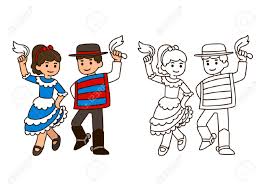 III.- Alternativas: marca con una x la letra de la alternativa incorrecta.1.- en la cueca chilena existen 3 pasos, estos son:Floreo – escobillado- zapateo.Floreo – enjabonado - zapa tillado.Floreo – resbalosa - mazamorra. 2.- ¿La vuelta inicial que se vé en el video se llama?Cuatro esquinasLa rosaCorraleraRedondaEl ocho V.-  Sopa de letras. Encuentra los nombres de los pasos de la cueca. C S R C V H U Y O S D F G H ZF L O R E O B I L L A D O M LA G A S M V B N J A O P E K E P R T I C G H K A D V G R J K EAD C S G R Y U N A L O Z E F  T V G T C O R O N A V Y R U S EH V E L O C I D A D Y T U O  OX D N S F U E R Z A O P L Ñ G R Y C O Y L F V R N J Y A D O 